
ՀԱՅԱՍՏԱՆԻ ՀԱՆՐԱՊԵՏՈՒԹՅԱՆ ԱՐԱՐԱՏԻ ՄԱՐԶԻ ԱՐՏԱՇԱՏ ՀԱՄԱՅՆՔ 
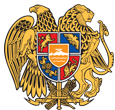 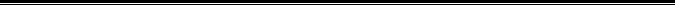 ԱՐՁԱՆԱԳՐՈՒԹՅՈՒՆ N 1
29 ՀՈՒՆՎԱՐԻ 2020թվական

ԱՎԱԳԱՆՈՒ ԱՐՏԱՀԵՐԹ ՆԻՍՏԻՀամայնքի ավագանու նիստին ներկա էին ավագանու 12 անդամներ:Բացակա էին` Արթուր Գալստյանը, Գագիկ Մնացականյանը, Հարություն ՄնացականյանըՀամայնքի ղեկավարի հրավերով ավագանու նիստին մասնակցում էին`
Ալիկ Իսրայելյան, Կարեն Ղազարյան, Աշոտ Ավետիսյան, Ղարիբ Հարությունյան, Մերի Մելիքյան, Արսեն Եփրեմյան, Կարեն Պողոսյան, Ռուբեն Ավետիսյան, Անահիտ ԽաչատրյանՆիստը վարում էր  համայնքի ղեկավար` Կարեն ԲենիամինյանըՆիստը արձանագրում էր աշխատակազմի քարտուղար` Վարդան ՀակոբյանըԼսեցին
ԱՐՏԱՇԱՏ ՀԱՄԱՅՆՔԻ ԱՎԱԳԱՆՈՒ 2020 ԹՎԱԿԱՆԻ ՀՈՒՆՎԱՐԻ 29-Ի ԱՐՏԱՀԵՐԹ ՆԻՍՏԻ ՕՐԱԿԱՐԳԸ ՀԱՍՏԱՏԵԼՈՒ ՄԱՍԻՆ /Զեկ. ԿԱՐԵՆ ԲԵՆԻԱՄԻՆՅԱՆ/    Ղեկավարվելով ,,Տեղական ինքնակառավարման մասին,, Հայաստանի Հանրապետության օրենքի  14-րդ հոդվածի 6-րդ մասով.   համայնքի ավագանին  ո ր ո շ ո ւ մ    է`   Հաստատել  Արտաշատ համայնքի ավագանու 2020 թվականի հունվարի 29-ի արտահերթ նիստի   օ ր ա կ ա ր գ ը`1 /2-Ն/ԱՐՏԱՇԱՏ ՀԱՄԱՅՆՔԻ 2020 ԹՎԱԿԱՆԻ ԲՅՈՒՋԵԻ ԾԱԽՍԱՅԻՆ ՄԱՍՈՒՄ ՓՈՓՈԽՈՒԹՅՈՒՆՆԵՐ ԿԱՏԱՐԵԼՈՒ ՄԱՍԻՆ
                                                                                                                         /Զեկ. Մ.ՄԵԼԻՔՅԱՆ/

2 /3-Ն/. ԱՐՏԱՇԱՏ ՀԱՄԱՅՆՔԻ  2020 ԹՎԱԿԱՆԻ ՃՇՏՎԱԾ ԲՅՈՒՋԵՆ ՀԱՍՏԱՏԵԼՈՒ ՄԱՍԻՆ
                
                                                                                                                        /Զեկ. Մ.ՄԵԼԻՔՅԱՆ/

3 /4-Ա/. ԱՐՏԱՇԱՏ ՀԱՄԱՅՆՔԻ ՍԵՓԱԿԱՆՈՒԹՅՈՒՆԸ ՀԱՄԱՐՎՈՂ ԱՐԽԻՎԱՅԻՆ ՓԱՍՏԱԹՂԹԵՐԻ ՍԵՓԱԿԱՆՈՒԹՅԱՆ ԻՐԱՎՈՒՆՔԸ ՊԵՏԱԿԱՆ ՍԵՓԱԿԱՆՈՒԹՅԱՆ ՓՈԽԱՆՑԵԼՈՒ ՄԱՍԻՆ
                                                                                               /Զեկ. Վ.ՀԱԿՈԲՅԱՆ/

4 /5-Ա/.ԱՐՏԱՇԱՏ ՀԱՄԱՅՆՔԻ ՍԵՓԱԿԱՆՈՒԹՅՈՒՆԸ ՀԱՆԴԻՍԱՑՈՂ ,,ԻՍԱԿՈՎ,, ՊԱՅՄԱՆԱԿԱՆ ԹԱՂԱՄԱՍԻ ՋՐԱՄԱՏԱԿԱՐԱՐՄԱՆ 876 ԳԾՄ ԽՈՂՈՎԱԿԱՇԱՐԸ ՀԱՅԱՍՏԱՆԻ ՀԱՆՐԱՊԵՏՈՒԹՅԱՆ ԿԱՌԱՎԱՐՈՒԹՅԱՆԸ, Ի ԴԵՄՍ՝ ՀԱՅԱՍՏԱՆԻ ՀԱՆՐԱՊԵՏՈՒԹՅԱՆ ՋՐԱՅԻՆ ԿՈՄԻՏԵԻՆ, ՍԵՓԱԿԱՆՈՒԹՅԱՆ ԻՐԱՎՈՒՆՔՈՎ ԱՆՀԱՏՈՒՅՑ ՀԱՆՁՆԵԼՈՒ ՄԱՍԻՆ

                                                                                                                           /Զեկ. Ա.ԵՓՐԵՄՅԱՆ/

5 /6-Ա/. ԱՐՏԱՇԱՏ ՀԱՄԱՅՆՔԻ ՍԵՓԱԿԱՆՈՒԹՅՈՒՆԸ ՀԱՆԴԻՍԱՑՈՂ  ԱՐԱԶԻ ՓՈՂՈՑԻ ԹԻՎ 14 ՀԱՍՑԵՈՒՄ ԳՏՆՎՈՂ 2318 ՔՄ ՄԱԿԵՐԵՍՈՎ ՀՈՂԱՄԱՍԸ ԵՎ ԴՐԱ ՎՐԱ ԳՏՆՎՈՂ 808,9 ՔՄ ՄԱԿԵՐԵՍՈՎ ՇԵՆՔԸ ԵՎ ՇԻՆՈՒԹՅՈՒՆՆԵՐԸ ՀԱՅԱՍՏԱՆԻ ՀԱՆՐԱՊԵՏՈՒԹՅԱՆ ԿԱՌԱՎԱՐՈՒԹՅԱՆԸ, Ի ԴԵՄՍ՝ ՀԱՅԱՍՏԱՆԻ ՀԱՆՐԱՊԵՏՈՒԹՅԱՆ ՋՐԱՅԻՆ ԿՈՄԻՏԵԻՆ, ՍԵՓԱԿԱՆՈՒԹՅԱՆ ԻՐԱՎՈՒՆՔՈՎ  ԱՆՀԱՏՈՒՅՑ ՀԱՆՁՆԵԼՈՒ ՄԱՍԻՆ

                                                                                                                         /Զեկ. Ա.ԵՓՐԵՄՅԱՆ/

6 /7-Ա/. ԱՐՏԱՇԱՏ ՀԱՄԱՅՆՔԻ ՍԵՓԱԿԱՆՈՒԹՅՈՒՆԸ ՀԱՆԴԻՍԱՑՈՂ ԲՆԱԿԱՎԱՅՐԵՐԻ ՀԱՍԱՐԱԿԱԿԱՆ ԿԱՌՈՒՑԱՊԱՏՄԱՆ ՀՈՂԱՄԱՍԵՐԻՑ ՈՒՂՂԱԿԻ ՎԱՃԱՌՔԻ ԿԱՐԳՈՎ ՕՏԱՐՄԱՆ  ԹՈՒՅԼՏՎՈՒԹՅՈՒՆՆԵՐ  ՏԱԼՈՒ ՄԱՍԻՆ
                                                                                                                         /Զեկ. Կ.ՊՈՂՈՍՅԱՆ/

7 /8-Ա/. ԱՐՏԱՇԱՏ ՀԱՄԱՅՆՔԻ ՍԵՓԱԿԱՆՈՒԹՅՈՒՆԸ ՀԱՆԴԻՍԱՑՈՂ ԲՆԱԿԱՎԱՅՐԵՐԻ ԲՆԱԿԵԼԻ ԿԱՌՈՒՑԱՊԱՏՄԱՆ ՀՈՂԱՄԱՍԵՐԻՑ ՈՒՂՂԱԿԻ ՎԱՃԱՌՔԻ ԿԱՐԳՈՎ ՕՏԱՐՄԱՆ ԹՈՒՅԼՏՎՈՒԹՅՈՒՆՆԵՐ  ՏԱԼՈՒ ՄԱՍԻՆ
                                                                                                                            /Զեկ. Կ.ՊՈՂՈՍՅԱՆ/8 /9-Ա/. ԱՐՏԱՇԱՏ ՀԱՄԱՅՆՔԻ ՍԵՓԱԿԱՆՈՒԹՅՈՒՆԸ ՀԱՆԴԻՍԱՑՈՂ ԲՆԱԿԱՎԱՅՐԵՐԻ ՀՈՂԵՐԻՑ ԱՃՈՒՐԴԱՅԻՆ ԿԱՐԳՈՎ ՕՏԱՐՄԱՆ ԹՈՒՅԼՏՎՈՒԹՅՈՒՆ ՏԱԼՈՒ ԵՎ ՕՏԱՐՄԱՆ ՄԵԿՆԱՐԿԱՅԻՆ  ԳԻՆ ՍԱՀՄԱՆԵԼՈՒ ՄԱՍԻՆ
                    
                                                                                                                               /Զեկ. Կ.ՊՈՂՈՍՅԱՆ/

9 /10-/.ԱՐՏԱՇԱՏ  ՀԱՄԱՅՆՔԻ ՍԵՓԱԿԱՆՈՒԹՅՈՒՆԸ ՀԱՆԴԻՍԱՑՈՂ ԱՐԴՅՈՒՆԱԲԵՐՈՒԹՅԱՆ, ԸՆԴԵՐՕԳՏԱԳՈՐԾՄԱՆ ԵՎ ԱՅԼ ԱՐՏԱԴՐԱԿԱՆ ՆՇԱՆԱԿՈՒԹՅԱՆ ՀՈՂԵՐԻՑ ԱՃՈՒՐԴԱՅԻՆ ԿԱՐԳՈՎ ՕՏԱՐՄԱՆ ԹՈՒՅԼՏՎՈՒԹՅՈՒՆ ՏԱԼՈՒ ԵՎ ՕՏԱՐՄԱՆ ՄԵԿՆԱՐԿԱՅԻՆ  ԳԻՆ  ՍԱՀՄԱՆԵԼՈՒ ՄԱՍԻՆ
 
                                                                                                                                /Զեկ. Կ.ՊՈՂՈՍՅԱՆ/

10 /11-Ա/.ԱՐՏԱՇԱՏ ՀԱՄԱՅՆՔԻ ՍԵՓԱԿԱՆՈՒԹՅՈՒՆԸ ՀԱՆԴԻՍԱՑՈՂ ԲՆԱԿԱՎԱՅՐԵՐԻ ՀՈՂԵՐԻՑ ԱՃՈՒՐԴԱՅԻՆ ԿԱՐԳՈՎ ՕՏԱՐՄԱՆ ԹՈՒՅԼՏՎՈՒԹՅՈՒՆ ՏԱԼՈՒ ԵՎ ՕՏԱՐՄԱՆ ՄԵԿՆԱՐԿԱՅԻՆ  ԳԻՆ  ՍԱՀՄԱՆԵԼՈՒ  ՄԱՍԻՆ
                                                                                                                                   /Զեկ. Կ.ՊՈՂՈՍՅԱՆ/

11 /12-Ա/.ԱՐՏԱՇԱՏ ՀԱՄԱՅՆՔԻ ՍԵՓԱԿԱՆՈՒԹՅՈՒՆԸ ՀԱՆԴԻՍԱՑՈՂ ԲՆԱԿԱՎԱՅՐԵՐԻ ԲՆԱԿԵԼԻ ԿԱՌՈՒՑԱՊԱՏՄԱՆ ՀՈՂԱՄԱՍԵՐԻՑ ՈՒՂՂԱԿԻ ՎԱՃԱՌՔԻ ԿԱՐԳՈՎ ՕՏԱՐՄԱՆ ԹՈՒՅԼՏՎՈՒԹՅՈՒՆՆԵՐ  ՏԱԼՈՒ  ՄԱՍԻՆ
                                                                                                                                        /Զեկ. Կ.ՊՈՂՈՍՅԱՆ/

12 /13-Ա/.ՔԱՐՏԵԶԱԳՐՄԱՆ ՍԽԱԼԻ ՀԵՏԵՎԱՆՔՈՎ ԱՌԱՋԱՑԱԾ ԲՆԱԿԱՎԱՅՐԵՐԻ ԱՅԼ ՀՈՂԱՏԱՐԱԾՔԻ  ՍԵՓԱԿԱՆՈՒԹՅԱՆ ՍՈՒԲՅԵԿՏԸ ՓՈՓՈԽԵԼՈՒ ՄԱՍԻՆ

                                                                                                                                         /Զեկ. Կ.ՊՈՂՈՍՅԱՆ/

13 /14-Ա/.ՔԱՐՏԵԶԱԳՐՄԱՆ ՍԽԱԼԻ ՀԵՏԵՎԱՆՔՈՎ ԱՌԱՋԱՑԱԾ ԲՆԱԿԱՎԱՅՐԵՐԻ ԱՅԼ ՀՈՂԱՏԱՐԱԾՔԻ  ՍԵՓԱԿԱՆՈՒԹՅԱՆ  ՍՈՒԲՅԵԿՏԸ  ՓՈՓՈԽԵԼՈՒ ՄԱՍԻՆ                                                                                                                                         /Զեկ. Կ.ՊՈՂՈՍՅԱՆ/

14 /15-Ա/.ԱՐՏԱՇԱՏ ՀԱՄԱՅՆՔԻ ՍԵՓԱԿԱՆՈՒԹՅՈՒՆԸ ՀԱՆԴԻՍԱՑՈՂ ԳՅՈՒՂԱՏՆՏԵՍԱԿԱՆ ՆՇԱՆԱԿՈՒԹՅԱՆ ՀՈՂԵՐԻՑ ՄՐՑՈՒՅԹԱՅԻՆ ԿԱՐԳՈՎ ՎԱՐՁԱԿԱԼՈՒԹՅԱՄԲ ՀՈՂԱՏԱՐԱԾՔ ՏՐԱՄԱԴՐԵԼՈՒ ՀԱՄԱՁԱՅՆՈՒԹՅՈՒՆ ՏԱԼՈՒ, ՎԱՐՁԱՎՃԱՐԻ ՄԵԿՆԱՐԿԱՅԻՆ  ԳԻՆ ՍԱՀՄԱՆԵԼՈՒ ՄԱՍԻՆ
                                                                                                                                         /Զեկ. Կ.ՊՈՂՈՍՅԱՆ/

15 /16-Ա/.ԱՐՏԱՇԱՏ ՀԱՄԱՅՆՔԻ ՍԵՓԱԿԱՆՈՒԹՅՈՒՆԸ ՀԱՆԴԻՍԱՑՈՂ ԳՅՈՒՂԱՏՆՏԵՍԱԿԱՆ ՆՇԱՆԱԿՈՒԹՅԱՆ ՀՈՂԱՏԱՐԱԾՔԸ ԱՃՈՒՐԴԱՅԻՆ ԿԱՐԳՈՎ ՕՏԱՐԵԼՈՒ ԹՈՒՅԼՏՎՈՒԹՅՈՒՆ ՏԱԼՈՒ  ԵՎ  ՕՏԱՐՄԱՆ ՄԵԿՆԱՐԿԱՅԻՆ ԳԻՆ  ՍԱՀՄԱՆԵԼՈՒ  ՄԱՍԻՆ
                                                                                                              /Զեկ. Կ.ՊՈՂՈՍՅԱՆ/

16 /17-Ա/. ԱՐՏԱՇԱՏ ՀԱՄԱՅՆՔԻ ՍԵՓԱԿԱՆՈՒԹՅՈՒՆԸ ՀԱՆԴԻՍԱՑՈՂ ԲՆԱԿԱՎԱՅՐԵՐԻ ՀՈՂԵՐԻՑ ԱՃՈՒՐԴԱՅԻՆ ԿԱՐԳՈՎ ՕՏԱՐՄԱՆ ԹՈՒՅԼՏՎՈՒԹՅՈՒՆ ՏԱԼՈՒ ԵՎ ՕՏԱՐՄԱՆ ՄԵԿՆԱՐԿԱՅԻՆ  ԳԻՆ  ՍԱՀՄԱՆԵԼՈՒ  ՄԱՍԻՆ
                                                                                                                                       /Զեկ. Կ.ՊՈՂՈՍՅԱՆ/

17/18-Ա/.ԱՐՏԱՇԱՏ ՀԱՄԱՅՆՔԻ ՍԵՓԱԿԱՆՈՒԹՅՈՒՆԸ ՀԱՆԴԻՍԱՑՈՂ ԳՅՈՒՂԱՏՆՏԵՍԱԿԱՆ ՆՇԱՆԱԿՈՒԹՅԱՆ ՀՈՂԵՐԻՑ ՄՐՑՈՒՅԹԱՅԻՆ ԿԱՐԳՈՎ ՎԱՐՁԱԿԱԼՈՒԹՅԱՄԲ ՀՈՂԱՏԱՐԱԾՔ ՏՐԱՄԱԴՐԵԼՈՒ ՀԱՄԱՁԱՅՆՈՒԹՅՈՒՆ ՏԱԼՈՒ, ՎԱՐՁԱՎՃԱՐԻ ՄԵԿՆԱՐԿԱՅԻՆ  ԳԻՆ  ՍԱՀՄԱՆԵԼՈՒ  ՄԱՍԻՆ
                                                                                                                                         /Զեկ. Կ.ՊՈՂՈՍՅԱՆ/

18 /19-Ա/. ԱՐՏԱՇԱՏԻ ՀԱՄԱՅՆՔԱՅԻՆ ՍԵՓԱԿԱՆՈՒԹՅՈՒՆ ՀԱՆԴԻՍԱՑՈՂ ՄԱՐՔՍԻ ՓՈՂՈՑԻ ԹԻՎ 22/8 ԵՎ 22/9 ՀԱՍՑԵՆԵՐՈՒՄ ԳՏՆՎՈՂ ՀՈՂԱՄԱՍԵՐԸ ՀԱՅԱՍՏԱՆԻ ՀԱՆՐԱՊԵՏՈՒԹՅԱՆ ԱՐԱՐԱՏԻ ՄԱՐԶՊԵՏԱՐԱՆԻՆ ԱՆՀԱՏՈՒՅՑ ՕԳՏԱԳՈՐԾՄԱՆ ԻՐԱՎՈՒՆՔՈՎ  ՏՐԱՄԱԴՐԵԼՈՒ  ՄԱՍԻՆ

                                                                                                                                         /Զեկ. Կ.ՊՈՂՈՍՅԱՆ/

19 20-Ա/. ՀԱՅԱՍՏԱՆԻ ՀԱՆՐԱՊԵՏՈՒԹՅԱՆ ԱՐՏԱՇԱՏ ՀԱՄԱՅՆՔԻ ՎԱՐՉԱԿԱՆ ՏԱՐԱԾՔՈՒՄ ԱՐՏԱՔԻՆ ԳՈՎԱԶԴ ՏԵՂԱԴՐԵԼՈՒ  ԿԱՐԳՆ ՈՒ ՊԱՅՄԱՆՆԵՐԸ ՍԱՀՄԱՆԵԼՈՒ ՄԱՍԻՆ

                                                                                                                                        /Զեկ. Վ.ՀԱԿՈԲՅԱՆ/

20 /21-Ա/. «ԱԳԲԱ-ԿՐԵԴԻՏ ԱԳՐԻԿՈԼ ԲԱՆԿ» ՓԱԿ ԲԱԺՆԵՏԻՐԱԿԱՆ ԸՆԿԵՐՈՒԹՅԱՆ ՀԵՏ JCB 175 ՄԻՆԻ ԱՄԲԱՐՁԻՉ ԵՎ IMPULSE SP 1850 BCL ՃԱՆԱՊԱՐՀԱՅԻՆ ԽՈԶԱՆԱԿ ՁԵՌՔ ԲԵՐԵԼՈՒ ՆՊԱՏԱԿՈՎ ԼԻԶԻՆԳԻ  ՊԱՅՄԱՆԱԳԻՐ  ԿՆՔԵԼՈՒ  ՄԱՍԻՆ

                                                                                                                            /Զեկ. Ղ.ՀԱՐՈՒԹՅՈՒՆՅԱՆ/

21 /22-Ա/. ԱՐՏԱՇԱՏ ՀԱՄԱՅՆՔԻ ԱՐԱԶԻ ՓՈՂՈՑԻ ԹԻՎ  45 ՇԵՆՔԻ ԹԻՎ 29 ԲՆԱԿԱՐԱՆԻ ԲՆԱԿԻՉ, 1-ԻՆ ԽՄԲԻ  ԶԻՆՀԱՇՄԱՆԴԱՄ ԱՐՏԱԿ ՆԻԿՈՂՈՍՅԱՆԻՆ  ԱՄԵՆԱՄՍՅԱ ՆՊԱՍՏ ՆՇԱՆԱԿԵԼՈՒ ՄԱՍԻՆ

                                                                                                                             /Զեկ. Ա.ԽԱՉԱՏՐՅԱՆ/

22 /23-Ա/. ՔԱՐՏԵԶԱԳՐՄԱԱՆ ՍԽԱԼԻ ՀԵՏԵՎԱՆՔՈՎ ԱՌԱՋԱՑԱԾ ԲՆԱԿԱՎԱՅՐԵՐԻ ԱՅԼ ՀՈՂԱՏԱՐԱԾՔԻ ՍԵՓԱԿԱՆՈՒԹՅԱՆ ՍՈՒԲՅԵԿՏԸ ՓՈՓՈԽԵԼՈՒ ՄԱՍԻՆ

                                                                                                                            /Զեկ. Կ.ՊՈՂՈՍՅԱՆ/Որոշումն ընդունված է. /կցվում է որոշում N 1-Ա/Որոշումն ընդունված է. /կցվում է որոշում N 4-Ա/Լսեցին
ԱՐՏԱՇԱՏ ՀԱՄԱՅՆՔԻ ՍԵՓԱԿԱՆՈՒԹՅՈՒՆԸ ՀԱՆԴԻՍԱՑՈՂ ,,ԻՍԱԿՈՎ,, ՊԱՅՄԱՆԱԿԱՆ ԹԱՂԱՄԱՍԻ ՋՐԱՄԱՏԱԿԱՐԱՐՄԱՆ 876 ԳԾՄ ԽՈՂՈՎԱԿԱՇԱՐԸ ՀԱՅԱՍՏԱՆԻ ՀԱՆՐԱՊԵՏՈՒԹՅԱՆ ԿԱՌԱՎԱՐՈՒԹՅԱՆԸ, Ի ԴԵՄՍ՝ ՀԱՅԱՍՏԱՆԻ ՀԱՆՐԱՊԵՏՈՒԹՅԱՆ ՋՐԱՅԻՆ ԿՈՄԻՏԵԻՆ, ՍԵՓԱԿԱՆՈՒԹՅԱՆ ԻՐԱՎՈՒՆՔՈՎ ԱՆՀԱՏՈՒՅՑ ՀԱՆՁՆԵԼՈՒ ՄԱՍԻՆ /Զեկ. ԱՐՍԵՆ ԵՓՐԵՄՅԱՆ/Ղեկավարվելով ,,,Տեղական ինքնակառավարման մասին,, Հայաստանի Հանրապետության օրենքի 18-րդ հոդվածի 1-ին մասի 21-րդ կետով, Հայաստանի Հանրապետության կառավարության 2011 թվականի դեկտեմբերի 22-ի՝,,Նոտարական վավերացում չպահանջվող պայմանագրերի օրինակելի ձևերը հաստատելու մասին թիվ 1851-Ն որոշմամբ. համայնքի ավագանին ո ր ո շ ու մ է ՝Արտաշատ համայնքի ,,Իսակով,, պայմանական թաղամասի ազգաբնակչության  ջրամատակարարման նորակառույց ցանցը՝ 876 գծմ երկարությամբ խողովակաշարը սեփականության իրավունքով անհատույց հանձնել Հայաստանի Հանրապետության կառավարությանը՝ ի դեմս Հայաստանի Հանրապետության Ջրային կոմիտեին:Որոշումն ընդունված է. /կցվում է որոշում N 5-Ա/Լսեցին
ԱՐՏԱՇԱՏ ՀԱՄԱՅՆՔԻ ՍԵՓԱԿԱՆՈՒԹՅՈՒՆԸ ՀԱՆԴԻՍԱՑՈՂ ԱՐԱԶԻ ՓՈՂՈՑԻ ԹԻՎ 14 ՀԱՍՑԵՈՒՄ ԳՏՆՎՈՂ 2318 ՔՄ ՄԱԿԵՐԵՍՈՎ ՀՈՂԱՄԱՍԸ ԵՎ ԴՐԱ ՎՐԱ ԳՏՆՎՈՂ 808,9 ՔՄ ՄԱԿԵՐԵՍՈՎ ՇԵՆՔԸ ԵՎ ՇԻՆՈՒԹՅՈՒՆՆԵՐԸ ՀԱՅԱՍՏԱՆԻ ՀԱՆՐԱՊԵՏՈՒԹՅԱՆ ԿԱՌԱՎԱՐՈՒԹՅԱՆԸ, Ի ԴԵՄՍ՝ ՀԱՅԱՍՏԱՆԻ ՀԱՆՐԱՊԵՏՈՒԹՅԱՆ ՋՐԱՅԻՆ ԿՈՄԻՏԵԻՆ, ՍԵՓԱԿԱՆՈՒԹՅԱՆ ԻՐԱՎՈՒՆՔՈՎ ԱՆՀԱՏՈՒՅՑ ՀԱՆՁՆԵԼՈՒ ՄԱՍԻՆ /Զեկ. ԱՐՍԵՆ ԵՓՐԵՄՅԱՆ/ Ղեկավարվելով  ,,Տեղական ինքնակառավարման մասին,, Հայաստանի Հանրապետության օրենքի 18-րդ  հոդվածի 1-ին մասի 21-րդ կետով, Հայաստանի Հանրապետության կառավարության 2011 թվականի դեկտեմբերի 22-ի ,,Նոտարական վավերացում չպահանջող պայմանագրերի օրինակելի ձևերը հաստատելու մասին,, թիվ 1851-Ն որոշմամբ, համայնքի ավագանին ո ր ո շ ու մ է՝Արտաշատ համայնքի Արազի փողոցի թիվ 14 հասցեում գտնվող 2318 քմ մակերեսով հողամասը և դրա վրա գտնվող 808,9 քմ մակերեսով  շենքը և շինությունները անհատույց սեփականության իրավունքով հանձնել Հայաստանի Հանրապետության կառավարությանը, ի դեմս՝ Հայաստանի Հանրապետության Ջրային կոմիտեին: Որոշումն ընդունված է. /կցվում է որոշում N 6-Ա/Լսեցին
ԱՐՏԱՇԱՏ ՀԱՄԱՅՆՔԻ ՍԵՓԱԿԱՆՈՒԹՅՈՒՆԸ ՀԱՆԴԻՍԱՑՈՂ ԲՆԱԿԱՎԱՅՐԵՐԻ ՀԱՍԱՐԱԿԱԿԱՆ ԿԱՌՈՒՑԱՊԱՏՄԱՆ ՀՈՂԱՄԱՍԵՐԻՑ ՈՒՂՂԱԿԻ ՎԱՃԱՌՔԻ ԿԱՐԳՈՎ ՕՏԱՐՄԱՆ ԹՈՒՅԼՏՎՈՒԹՅՈՒՆՆԵՐ ՏԱԼՈՒ ՄԱՍԻՆ /Զեկ. ԿԱՐԵՆ ՊՈՂՈՍՅԱՆ/Ղեկավարվելով Հայաստանի Հանրապետության հողային օրենսգրքի 66-րդ հոդվածով, ,,Տեղական ինքնակառավարման մասին,, Հայաստանի Հանրապետության օրենքի 18-րդ հոդվածի 1-ին մասի 21-րդ կետով, Հայաստանի Հանրապետության կառավարության 12.04.2001 թվականի թիվ 286, 26.05.2016 թվականի թիվ 550-Ն որոշման 3-րդ կետի պահանջներով հաստատված կարգով. համայնքի ավագանին ո ր ո շ ու մ է՝ 1. Արտաշատի  համայնքի սեփականությունը հանդիսացող, Արտաշատ համայնքի Մյասնիկյան-Դալար փողոցի թիվ 4/2 հասցեում գտնվող, Հայկ Հենրիկի Բոռեցյանին սեփականության իրավունքով պատկանող, Մյասնիկյան-Դալար փողոցի թիվ 4/1 հասցեում գրանցված  խանութ-տաղավարի զբաղեցրած 0,0075հա մակերեսով /ծածկագիր՝ 03-001-0604-0060/տարածքին կից  0,001հա մակերեսով բնակավայրերի հասարակական կառուցապատման հողամասը /ծածկագիր՝ 03-001-0604-0020/, քանի որ հնարավոր չէ օտարելու որպես առանձին գույքային միավոր, թույլատրել ուղղակի վաճառքի կարգով, գործունեությունն ընդլայնելու նպատակով օտարելու Հայկ Բոռեցյանին:
2. Հողամասի օտարման գինը սահմանել կադաստրային արժեքի 100% չափով:Որոշումն ընդունված է. /կցվում է որոշում N 7-Ա/Լսեցին
ԱՐՏԱՇԱՏ ՀԱՄԱՅՆՔԻ ՍԵՓԱԿԱՆՈՒԹՅՈՒՆԸ ՀԱՆԴԻՍԱՑՈՂ ԲՆԱԿԱՎԱՅՐԵՐԻ ԲՆԱԿԵԼԻ ԿԱՌՈՒՑԱՊԱՏՄԱՆ ՀՈՂԱՄԱՍԵՐԻՑ ՈՒՂՂԱԿԻ ՎԱՃԱՌՔԻ ԿԱՐԳՈՎ ՕՏԱՐՄԱՆ ԹՈՒՅԼՏՎՈՒԹՅՈՒՆՆԵՐ ՏԱԼՈՒ ՄԱՍԻՆ /Զեկ. ԿԱՐԵՆ ՊՈՂՈՍՅԱՆ/    Ղեկավարվելով Հայաստանի Հանրապետության հողային օրենսգրքի 66-րդ հոդվածով, ,,Տեղական ինքնակառավարման մասին,, Հայաստանի Հանրապետության օրենքի 18-րդ հոդվածի 1-ին մասի 21-րդ կետով, Հայաստանի Հանրապետության կառավարության 12.04.2001 թվականի թիվ 286, 26.05.2016 թվականի թիվ 550-Ն որոշման 3-րդ կետի պահանջներով հաստատված կարգով .  համայնքի ավագանին  ո ր ո շ ու մ է՝     1.Արտաշատի  համայնքի սեփականությունը հանդիսացող, Արտաշատ համայնքի Աճառյան փողոցի թիվ 16/1 հասցեում գտնվող, Ալենուշ Կարաբեկյանին սեփականության իրավունքով պատկանող, Աճառյան փողոցի թիվ 16 հասցեում գրանցված բնակելի տան և 700քմ մակերեսով տնամերձ հողամասին /ծածկագիր՝ 03-001-0112-0048/ կից բնակավայրերի բնակելի կառուցապատման 57,3քմ մակերեսով հողամասը /ծածկագիր՝ 03-001-0112-0049/, քանի որ հնարավոր չէ օտարելու որպես առանձին գույքային միավոր, թույլատրել ուղղակի վաճառքի կարգով օտարելու Ալենուշ Կարաբեկյանին:
     2.Հողամասի օտարման գինը սահմանել կադաստրային արժեքի 100% չափով:Որոշումն ընդունված է. /կցվում է որոշում N 8-Ա/Լսեցին
ԱՐՏԱՇԱՏ ՀԱՄԱՅՆՔԻ ՍԵՓԱԿԱՆՈՒԹՅՈՒՆԸ ՀԱՆԴԻՍԱՑՈՂ ԲՆԱԿԱՎԱՅՐԵՐԻ ՀՈՂԵՐԻՑ ԱՃՈՒՐԴԱՅԻՆ ԿԱՐԳՈՎ ՕՏԱՐՄԱՆ ԹՈՒՅԼՏՎՈՒԹՅՈՒՆ ՏԱԼՈՒ ԵՎ ՕՏԱՐՄԱՆ ՄԵԿՆԱՐԿԱՅԻՆ ԳԻՆ ՍԱՀՄԱՆԵԼՈՒ ՄԱՍԻՆ /Զեկ. ԿԱՐԵՆ ՊՈՂՈՍՅԱՆ/Ղեկավարվելով ,,Տեղական ինքնակառավարման մասին,, Հայաստանի Հանրապետության օրենքի 18-րդ հոդվածի 1-ին մասի 21-րդ կետով, Հայաստանի Հանրապետության կառավարության 12.04.2001 թվականի ,, Պետական և համայնքային սեփականություն հանդիսացող հողամասերի օտարման, կառուցապատման իրավունքի և օգտագործման տրամադրման կարգը հաստատելու մասին,, թիվ 286 և 19.01.2006 թվականի ,,Արտաշատ համայնքի գլխավոր հատակագիծը հաստատելու մասին,, թիվ 33-Ն որոշումներով. համայնքի ավագանին   ո ր ո շ ու մ   է`1.Թույլատրել աճուրդային կարգով օտարելու Արտաշատ համայնքի սեփականությունը հանդիսացող, բնակավայրերի հասարակական կառուցապատման գործառնական նշանակության հողերից ներքոհիշյալ հողատարածքները`
Լոտ 1-Արտաշատ համայնքի Մարքսի փողոցի թիվ 18/5 հասցեում /ծածկագիր՝ 03-001-0057-0137/ 0,00247 հա մակերեսով բնակավայրերի հասարակական կառուցապատման գործառնական նշանակության հողատարածքը:
Լոտ 2-Արտաշատ համայնքի Օգոստոսի 23 փողոցի թիվ 33/2 հասցեում /ծածկագիր՝ 03-001-0028-0106/ 0,00993 հա մակերեսով բնակավայրերի հասարակական կառուցապատման գործառնական նշանակության հողատարածքը:
2.Հողատարածքների աճուրդային կարգով օտարման մեկնարկային գինը սահմանել կադաստրային արժեքի 200% չափով:
3.Աճուրդն անցկացնել բաց դասական եղանակով:Որոշումն ընդունված է. /կցվում է որոշում N 9-Ա/Լսեցին
ԱՐՏԱՇԱՏ ՀԱՄԱՅՆՔԻ ՍԵՓԱԿԱՆՈՒԹՅՈՒՆԸ ՀԱՆԴԻՍԱՑՈՂ ԱՐԴՅՈՒՆԱԲԵՐՈՒԹՅԱՆ, ԸՆԴԵՐՕԳՏԱԳՈՐԾՄԱՆ ԵՎ ԱՅԼ ԱՐՏԱԴՐԱԿԱՆ ՆՇԱՆԱԿՈՒԹՅԱՆ ՀՈՂԵՐԻՑ ԱՃՈՒՐԴԱՅԻՆ ԿԱՐԳՈՎ ՕՏԱՐՄԱՆ ԹՈՒՅԼՏՎՈՒԹՅՈՒՆ ՏԱԼՈՒ ԵՎ ՕՏԱՐՄԱՆ ՄԵԿՆԱՐԿԱՅԻՆ ԳԻՆ ՍԱՀՄԱՆԵԼՈՒ ՄԱՍԻՆ /Զեկ. ԿԱՐԵՆ ՊՈՂՈՍՅԱՆ/Ղեկավարվելով ,,Տեղական ինքնակառավարման մասին,, Հայաստանի Հանրապետության օրենքի 18-րդ հոդվածի 1-ին մասի 21-րդ կետով, Հայաստանի Հանրապետության կառավարության 12.04.2001 թվականի ,, Պետական և համայնքային սեփականություն հանդիսացող հողամասերի օտարման, կառուցապատման իրավունքի և օգտագործման տրամադրման կարգը հաստատելու մասին,, թիվ 286 և 19.01.2006 թվականի ,,Արտաշատ համայնքի գլխավոր հատակագիծը հաստատելու մասին,, թիվ 33-Ն որոշումներով և հաշվի առնելով այն հանգամանքը, որ նշված տարածքում կուտակված էր մեծ քանակությամբ շինարարական աղբ. համայնքի ավագանին   ո ր ո շ ու մ   է`1.Թույլատրել աճուրդային կարգով օտարելու Արտաշատ համայնքի սեփականությունը հանդիսացող, արդյունաբերության, ընդերօգտագործման և այլ արտադրական նշանակության պահեստարանների գործառնական նշանակության հողերից ներքոհիշյալ հողատարածքը`
Լոտ 1- Արտաշատ համայնքի Կիրովի փողոցի թիվ 22/1 հասցեում /ծածկագիր`03-001-0112-0050/ 0,0742հա մակերեսով արդյունաբերության, ընդերօգտագործման և այլ արտադրական նշանակության պահեստարանների գործառնական նշանակության հողատարածքը:
2.Հողատարածքի աճուրդային կարգով օտարման մեկնարկային գինը սահմանել կադաստրային արժեքի 50%:
3.Աճուրդն անցկացնել բաց դասական եղանակով:Որոշումն ընդունված է. /կցվում է որոշում N 10-Ա/Լսեցին
ԱՐՏԱՇԱՏ ՀԱՄԱՅՆՔԻ ՍԵՓԱԿԱՆՈՒԹՅՈՒՆԸ ՀԱՆԴԻՍԱՑՈՂ ԲՆԱԿԱՎԱՅՐԵՐԻ ՀՈՂԵՐԻՑ ԱՃՈՒՐԴԱՅԻՆ ԿԱՐԳՈՎ ՕՏԱՐՄԱՆ ԹՈՒՅԼՏՎՈՒԹՅՈՒՆ ՏԱԼՈՒ ԵՎ ՕՏԱՐՄԱՆ ՄԵԿՆԱՐԿԱՅԻՆ ԳԻՆ ՍԱՀՄԱՆԵԼՈՒ ՄԱՍԻՆ /Զեկ. ԿԱՐԵՆ ՊՈՂՈՍՅԱՆ/Ղեկավարվելով ,,Տեղական ինքնակառավարման մասին,, Հայաստանի Հանրապետության օրենքի 18-րդ հոդվածի 1-ին մասի 21-րդ կետով, Հայաստանի Հանրապետության կառավարության 12.04.2001 թվականի ,, Պետական և համայնքային սեփականություն հանդիսացող հողամասերի օտարման, կառուցապատման իրավունքի և օգտագործման տրամադրման կարգը հաստատելու մասին,, թիվ 286 և 19.01.2006 թվականի ,,Արտաշատ համայնքի գլխավոր հատակագիծը հաստատելու մասին,, թիվ 33-Ն որոշումներով. համայնքի ավագանին   ո ր ո շ ու մ   է`1.Թույլատրել աճուրդային կարգով օտարելու Արտաշատ համայնքի սեփականությունը հանդիսացող, բնակավայրերի բնակելի կառուցապատման գործառնական նշանակության հողերից ներքոհիշյալ հողատարածքը`
Լոտ 1- Արտաշատ համայնքի Շիրվանզադե փողոցի թիվ 6/1 հասցեում գտնվող /ծածկագիր`03-001-0075-0075/ 0,013 հա մակերեսով բնակավայրերի բնակելի կառուցապատման գործառնական նշանակության հողատարածքը:
2.Հողատարածքի աճուրդային կարգով օտարման մեկնարկային գինը սահմանել կադաստրային արժեքի 200% չափով:
3.Աճուրդն անցկացնել բաց դասական եղանակով:Որոշումն ընդունված է. /կցվում է որոշում N 11-Ա/Լսեցին
ԱՐՏԱՇԱՏ ՀԱՄԱՅՆՔԻ ՍԵՓԱԿԱՆՈՒԹՅՈՒՆԸ ՀԱՆԴԻՍԱՑՈՂ ԲՆԱԿԱՎԱՅՐԵՐԻ ԲՆԱԿԵԼԻ ԿԱՌՈՒՑԱՊԱՏՄԱՆ ՀՈՂԱՄԱՍԵՐԻՑ ՈՒՂՂԱԿԻ ՎԱՃԱՌՔԻ ԿԱՐԳՈՎ ՕՏԱՐՄԱՆ ԹՈՒՅԼՏՎՈՒԹՅՈՒՆՆԵՐ ՏԱԼՈՒ ՄԱՍԻՆ /Զեկ. ԿԱՐԵՆ ՊՈՂՈՍՅԱՆ/Ղեկավարվելով Հայաստանի Հանրապետության հողային օրենսգրքի 66-րդ հոդվածով, ,,Տեղական ինքնակառավարման մասին,, Հայաստանի Հանրապետության օրենքի 18-րդ հոդվածի 1-ին մասի 21-րդ կետով, Հայաստանի Հանրապետության կառավարության 12.04.2001 թվականի թիվ 286, 26.05.2016 թվականի թիվ 550-Ն որոշման 3-րդ կետի պահանջներով հաստատված կարգով . ո ր ո շ ու մ է՝ 1. Արտաշատի  համայնքի սեփականությունը հանդիսացող, Արտաշատ համայնքի Ներսիսյան փողոցի թիվ 13/1 հասցեում գտնվող, Անժելա Սահակյանին սեփականության իրավունքով պատկանող, Ներսիսյան փողոցի թիվ 13 հասցեում գրանցված բնակելի տան և 136քմ մակերեսով տնամերձ հողամասին /ծածկագիր՝ 03-001-0125-0020/ կից բնակավայրերի բնակելի կառուցապատման 54քմ մակերեսով հողամասը /ծածկագիր՝ 03-001-0125-0150/, քանի որ հնարավոր չէ օտարելու որպես առանձին գույքային միավոր, թույլատրել ուղղակի վաճառքի կարգով օտարելու Անժելա Սահակյանին:
2. Հողամասի օտարման գինը սահմանել կադաստրային արժեքի 100% չափով:Որոշումն ընդունված է. /կցվում է որոշում N 12-Ա/Լսեցին
ՔԱՐՏԵԶԱԳՐՄԱՆ ՍԽԱԼԻ ՀԵՏԵՎԱՆՔՈՎ ԱՌԱՋԱՑԱԾ ԲՆԱԿԱՎԱՅՐԵՐԻ ԱՅԼ ՀՈՂԱՏԱՐԱԾՔԻ ՍԵՓԱԿԱՆՈՒԹՅԱՆ ՍՈՒԲՅԵԿՏԸ ՓՈՓՈԽԵԼՈՒ ՄԱՍԻՆ /Զեկ. ԿԱՐԵՆ ՊՈՂՈՍՅԱՆ/Ղեկավարվելով Հայաստանի Հանրապետության կառավարության 19.01.2006 թվականի ,,Արտաշատ քաղաքի գլխավոր հատակագիծը հաստատելու մասին,, թիվ 33-Ն որոշումով և հաշվի առնելով, որ 0,01071հա բնակավայրերի այլ հողամասը կադաստրային սխալ քարտեզագրման արդյունքում ՀՀ կառավարության 27.04.2006 թվականի թիվ 724-Ն որոշմամբ սխալմամբ փոխանցվել որպես համայնքային սեփականություն.  համայնքի ավագանին ո ր ո շ ու մ  է`Արտաշատ համայնքում քարտեզագրման սխալի հետևանքով առաջացած որպես համայնքային սեփականություն փոխանցված Կամոյի  փողոցի վրա գտնվող , 0003-0013 ծածկագրով հողամասին հարակից /0003-0029-ից/, բնակավայրերի այլ 0,01071 հա մակերեսով հողատարածքը ճանաչել քաղաքացիների սեփականության:Հանձնարարել համայնքապետարանի աշխատակազմի ճարտարապետության, քաղաքաշինության և հողօգտագործման բաժնին կատարել փոփոխություն համայնքի հողային հաշվեկշռում:Սույն որոշումը ենթակա է պետական գրանցման:Որոշումն ընդունված է. /կցվում է որոշում N 13-Ա/
ՀԱՄԱՅՆՔԻ ՂԵԿԱՎԱՐ

ԿԱՐԵՆ ԲԵՆԻԱՄԻՆՅԱՆ________________Նիստն արձանագրեց`  Վարդան Հակոբյանը _________________________________Կողմ-12Դեմ-0Ձեռնպահ-0Կողմ-12Դեմ-0Ձեռնպահ-0Կողմ-12Դեմ-0Ձեռնպահ-0Կողմ-0Դեմ-12Ձեռնպահ-0Կողմ-12Դեմ-0Ձեռնպահ-0Կողմ-12Դեմ-0Ձեռնպահ-0Կողմ-12Դեմ-0Ձեռնպահ-0Կողմ-12Դեմ-0Ձեռնպահ-0Կողմ-12Դեմ-0Ձեռնպահ-0Կողմ-12Դեմ-0Ձեռնպահ-0Կողմ-12Դեմ-0Ձեռնպահ-0 Ավագանու անդամներԱՐՏԱԿ ԱՇԻԿՅԱՆՍՈՒՐԵՆ ԱՍԱՏՐՅԱՆՀԵՐՄՈՆ ԱՎԵՏԻՍՅԱՆԱԼԲԵՐՏ ԴԵՐՄՈՅԱՆՎԱՐԴԱՆ ԽԱՉԱՏՐՅԱՆԳԱՐԻԿ ՀԱՄԲԱՐՁՈՒՄՅԱՆՀՈՎԻԿ ՀՈՎԱԿԻՄՅԱՆԱՐՄԵՆ ՄԱՐԳԱՐՅԱՆԴԱՎԻԹ ՄՈՒՐԱԴՅԱՆՀԱՄԼԵՏ ՇԱՀՆԱԶԱՐՅԱՆԳԱՐԻԿ ՍԱՀԱԿՅԱՆԱՐՏՅՈՄ ՍՏԵՓԱՆՅԱՆ